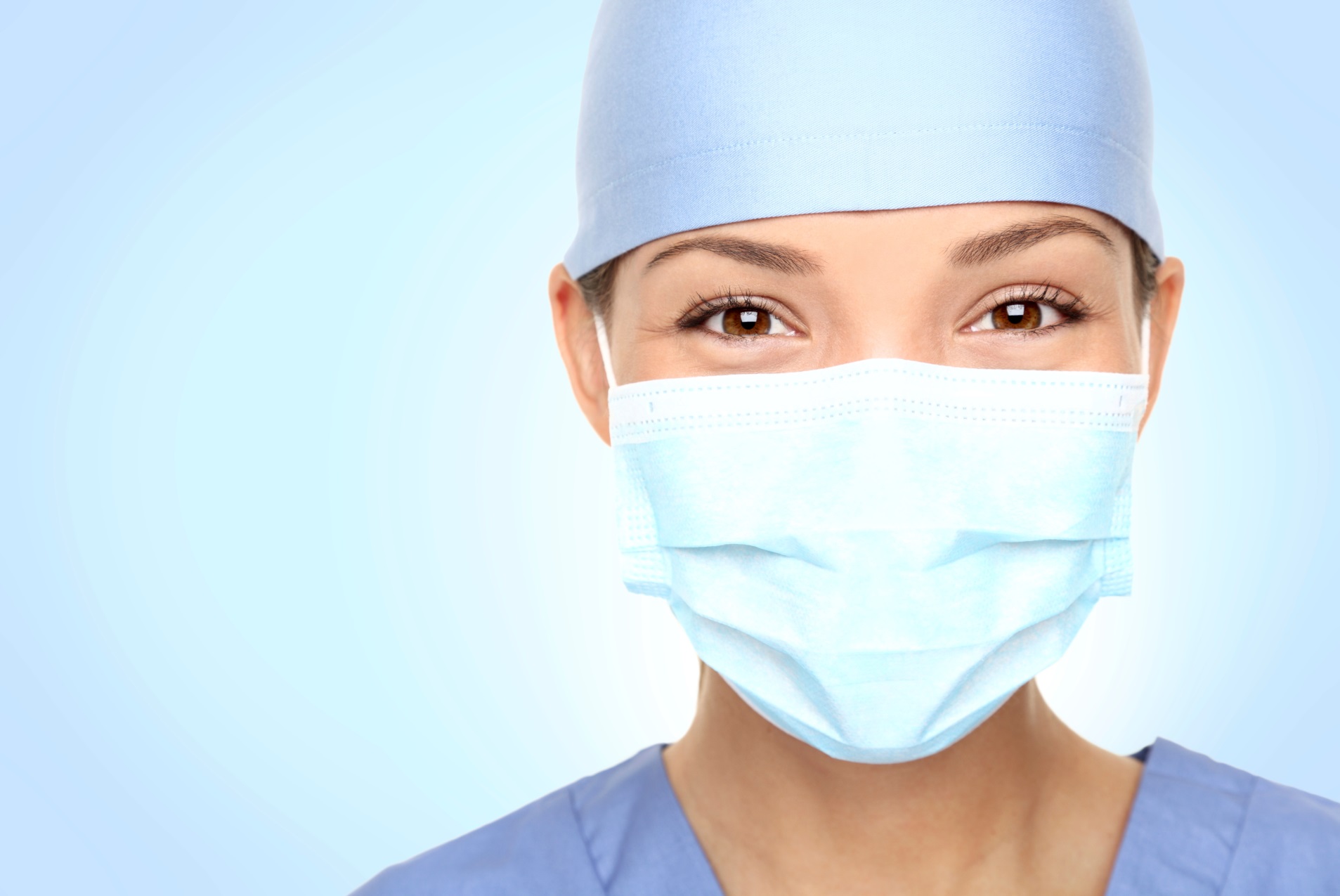        [Insert your logo here]For more information, 
contact: [Insert contact name][Insert contact number or email]